VISHWA BHARATI PUBLIC SCHOOLSECTOR – 6 DWARKASESSION 2017-2018                                  CLASS - L.KG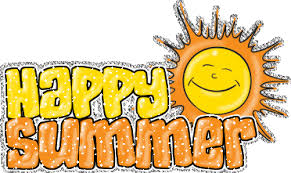                                    NAME  _______       Summer summer almost here.Let’s give summer a big fat cheer!Of this fact I’m surely clear;Summer is the best time of year.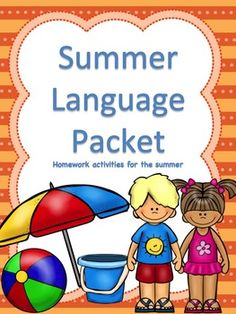 HELLO! kids,Holidays are great , But school work can be fun filled and inspiring too !so here are a few interesting activites to keep you going through the summer break.Dear Parents,In order to bring a strong foundation and sense of togetherness with the elders here are few activities a child can accomplish during vacations .Please participate in the following activities with your child.*Cultivate MannersMake them use the 4 magic words-PLEASE, SORRY,THANK YOU,EXCUSE ME.Make these a part of personality.*EAT HEALTHY AND STAY FIT !Eat your favorite summer fruits and lots of cool salads. Exercise daily.*BEAT THE HEATDrink lots of fluids. Don’t go for fizzy drinks, instead make delicious healthy traditional drinks such as nimbu pani,mango panna,lassi etc and enjoy.* HELPING HANDSBy giving a task to child ,not only  child learns to take up responsibilities, it also increases his confidence .Encourage your  child to do lacing shoes , Buttoning,open/close of zip, tiffin/bag without help.Learn to fold napkin handkerchief etc.*MAKE BOOKS THEIR BEST FRIENDSTeLL your kids a bedtime story every day and encourage your child to narrate stories to you too. Make a story of colourful picture atleast 5 pages {A4 sheet}*Patternsstanding line ,sleeping line,slanting line: |,---,/,\Let the child practice patterns with help of crayons.*EVSDraw & colour any 5 fruits /vegetables and make a cut out accordingly to their shapes {size-A4}*Make a family tree & paste photographs of family members.*Number workOral counting 1 to 10Any 5-5 objects related to the following shapes- square,circle,rectangle,triangleIn the given sketch.*Art& craftDo hand printing with blue water colour to make a peacock also decorate it.Do it in sketch book.*Vocabulary and ConversationEncourage your child to converse in English Use of words May I help you,please give me…………,etcNOTE-ALL THE ACTIVITES TO BE DONE ON A SEPERATE PAGE IN THE GIVEN SKETCH BOOK.